УчительКоротких Н.В.ПредметГеографияКласс6 – ВДата05.02.2020Тема урокаОблака и туман, отличия в их образовании. Формы облаков, облачностьСодержание занятияСодержание занятия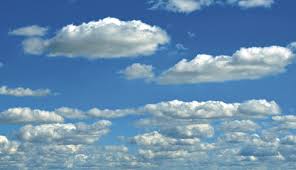 Ознакомьтесь с § 35 со стр.139 и до концаПосмотрите видеофрагмент https://www.youtube.com/watch?v=gv9qYmSOIx4 , ответьте на вопросы (письменно):- Что такое облака?- Как образуются облака?- Что такое конденсация?Посмотрите видеофрагмент https://www.youtube.com/watch?v=c7OQBhF8Iw4 ,заполните таблицу.Ознакомьтесь с § 35 со стр.139 и до концаПосмотрите видеофрагмент https://www.youtube.com/watch?v=gv9qYmSOIx4 , ответьте на вопросы (письменно):- Что такое облака?- Как образуются облака?- Что такое конденсация?Посмотрите видеофрагмент https://www.youtube.com/watch?v=c7OQBhF8Iw4 ,заполните таблицу.ЗаданиеОтветить письменно на вопросы:Почему говорят, что облака «рождаются» и «умирают» на земле?;Чем похожи и отличаются между собой облака и туман?Чем опасны туманы?Ответы присылать на электронный адрес:  natakorotkih24@gmail.com Ответы присылать на электронный адрес:  natakorotkih24@gmail.com УчительКоротких Н.В.ПредметГеографияКласс8– А, Б, В, ГДата05.02.2020Тема урокаПриродная зона степей УкраиныСодержание занятияСодержание занятия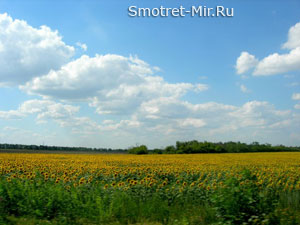 Ознакомьтесь с § 34Ответьте на вопросы- Почему рельеф степной зоны можно назвать разнообразным?- В чем особенности климата зоны степи?- Охарактеризуйте внутренние воды зоны степи.- Расскажите о природе растительности степей.- Назовите типичных представителей животного мира зоны. Почему именно они распространены в степи? - Какие задачи решают природоохранные территории, расположенные в степной зоне?Ознакомьтесь с § 34Ответьте на вопросы- Почему рельеф степной зоны можно назвать разнообразным?- В чем особенности климата зоны степи?- Охарактеризуйте внутренние воды зоны степи.- Расскажите о природе растительности степей.- Назовите типичных представителей животного мира зоны. Почему именно они распространены в степи? - Какие задачи решают природоохранные территории, расположенные в степной зоне?ЗаданиеСоставьте сравнительную  характеристику зоны смешанных лесов и зоны степей Украины по плану: 1) географическое положение, доля в территории Украины или площадь; 2) основные формы рельефа; 3) средние температуры (июля, января); 4) среднегодовое количество атмосферных осадков; 5) коэффициент увлажнения; 6) внутренние воды; 7) естественная растительность; 8) животный мир; 9) зональные типы почв; 10) природоохранные территории. Результаты работы оформите в виде таблицы. Укажите общие и  отличительные черты природных зон, которые вы сравнивали.Ответы присылать на электронный адрес:  natakorotkih24@gmail.com Ответы присылать на электронный адрес:  natakorotkih24@gmail.com 